统计产品推荐1.“数据石柱”统计信息客户端Android系统手机请用浏览器扫描二维码并下载安装：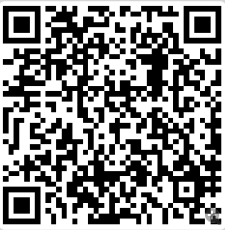 该客户端暂不支持苹果用户。2.“数据重庆”、“数据区县”统计信息客户端苹果用户请在应用商店搜索“数据重庆”、“数据区县”安装。Android系统手机请扫描二维码下载安装：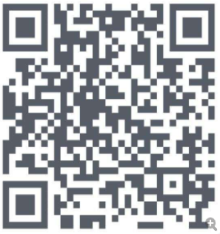 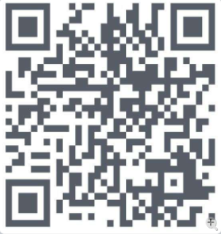 数据重庆                 数据区县3.统计微博“重庆统计”新浪微博：http://weibo.com/u/2587818780“重庆统计”腾讯微博：http://e.t.qq.com/cqtj“石柱统计”新浪微博： http://weibo.com/2610786473/profile?rightmod=1&wvr=6&mod=personinfo“石柱统计”腾讯微博：http://e.t.qq.com/shizhutongji？preview 4.统计微讯请通过微信关注“重庆统计微讯”统计知识                          （07月份）全国人口普查条例第二章  人口普查的对象、内容和方法　　第十一条  人口普查对象是指普查标准时点在中华人民共和国境内的自然人以及在中华人民共和国境外但未定居的中国公民，不包括在中华人民共和国境内短期停留的境外人员。　　第十二条  人口普查主要调查人口和住户的基本情况，内容包括姓名、性别、年龄、民族、国籍、受教育程度、行业、职业、迁移流动、社会保障、婚姻、生育、死亡、住房情况等。　　第十三条  人口普查采用全面调查的方法，以户为单位进行登记。　　第十四条  人口普查采用国家统计分类标准。第三章 人口普查的组织实施　　第十五条  人口普查登记前，公安机关应当按照普查方案的规定完成户口整顿工作，并将有关资料提交本级人口普查机构。　　第十六条  人口普查登记前应当划分普查区，普查区以村民委员会、居民委员会所辖区域为基础划分，每个普查区划分为若干普查小区。　　第十七条  每个普查小区应当至少有一名普查员，负责入户登记等普查工作。每个普查区应当至少有一名普查指导员，负责安排、指导、督促和检查普查员的工作，也可以直接进行入户登记。　　第十八条  普查指导员和普查员应当具有初中以上文化水平，身体健康，责任心强。　　第十九条  普查指导员和普查员可以从国家机关、社会团体、企业事业单位借调，也可以从村民委员会、居民委员会或者社会招聘。借调和招聘工作由县级人民政府负责。　　国家鼓励符合条件的公民作为志愿者参与人口普查工作。　　第二十条  借调的普查指导员和普查员的工资由原单位支付，其福利待遇保持不变，并保留其原有工作岗位。　　招聘的普查指导员和普查员的劳动报酬，在人口普查经费中予以安排，由聘用单位支付。　　第二十一条  普查机构应当对普查指导员和普查员进行业务培训，并对考核合格的人员颁发全国统一的普查指导员证或者普查员证。 　　普查指导员和普查员执行人口普查任务时，应当出示普查指导员证或者普查员证。　　第二十二条  人口普查登记前，普查指导员、普查员应当绘制普查小区图，编制普查小区户主姓名底册。　　第二十三条  普查指导员、普查员入户登记时，应当向人口普查对象说明人口普查的目的、法律依据以及人口普查对象的权利和义务。　　第二十四条  人口普查对象应当按时提供人口普查所需的资料，如实回答相关问题，不得隐瞒有关情况，不得提供虚假信息，不得拒绝或者阻碍人口普查工作。　　第二十五条  人口普查对象应当在普查表上签字或者盖章确认，并对其内容的真实性负责。　　第二十六条  普查人员应当坚持实事求是，恪守职业道德，拒绝、抵制人口普查工作中的违法行为。　　普查机构和普查人员不得伪造、篡改普查资料，不得以任何方式要求任何单位和个人提供虚假的普查资料。　　第二十七条  人口普查实行质量控制岗位责任制，普查机构应当对人口普查实施中的每个环节实行质量控制和检查，对人口普查数据进行审核、复查和验收。　　第二十八条  国家统计局统一组织人口普查数据的事后质量抽查工作。（未完待续）目    录工业经济…………………………………………………… (1)主要工业产品产量………………………………………… (2)固定资产投资……………………………………………… (3)财政税收…………………………………………………… (4)金融存贷情况……………………………………………… (5)商业贸易…………………………………………………… (6)横向对比资料……………………………………………… (6)2020年1-7月区县规模以上工业增加值增速……………… (7)2020年1-7月区县固定资产投资增速…………………… (9)2020年1-7月区县工业投资增速………………………… (11)2020年1-7月区县房地产开发投资增速………………… (13)2020年1-7月区县商品房销售面积增速………………… (15)工业经济                          （07月份）规模以上工业增加值增速（%）主要工业产品产量                   （07月份）固定资产投资                   （07月份）注：全社会固定资产投资总额不含跨区和农户数据。全社会固定资产投资增速（%）财政税收                       （07月份）金融存贷                           (07月末)商业贸易                       （07月份）注：根据国家统计局商贸统计制度，商贸全口径数据调整为季报，月度数据为限额以上企业、个体数据。横向对比资料重庆市-石柱县                  （07月份）2020年1-7区县规模以上工业增加值增速（一）2020年1-7月区县规模以上工业增加值增速（二）2020年1-7月区县固定资产投资增速（一）2020年1-7月区县固定资产投资增速（二）2020年1-7月区县工业投资增速（一）2020年1-7月区县工业投资增速（二）2020年1-7月区县房地产开发投资增速（一）2020年1-7月区县房地产开发投资增速（二）2020年1-7月区县商品房销售面积增速（一）2020年1-7月区县商品房销售面积增速（二）指  标  名  称单位本年累计同比±%规模以上产值(现价,48家)                 亿元52.77-5.5     #轻工业亿元9.47-55.9      重工业亿元43.3025.9#采矿业亿元0.45-57.8      制造业亿元42.93-9.5      电力、热力、燃气及水生产供应业亿元9.3927.4规模以上销售产值(当年价)亿元52.94-3.9工业产品出口交货值亿元6.92-47.0规模以上工业可比价增速%---6.3工业品名称单位产量同比±%企业用电量（不含电力公司）万度1497434.3鞋万双765-16.3#皮革鞋靴万双693-11.7发电量万度136101140.0鲜冷藏冻肉吨610-60.6自来水生产量万立方米745--配混合饲料吨3415-70.8绒线吨81-85.7人造板立方米71909-23.0蚕丝及交织机织物万米38-79.3服装万件28.32-83.4移动通信手持机万台257.61-41.0#智能手机万台63.08-46.0锂离子电池万只1256同期无电子元件万只618538.8商品混凝土万立方米30.05-7.2水泥万吨47.69-9.4指  标  名  称单位本年累计同比±%本年新开工项目计划总投资（不含房地产）亿元129.6891.8本年新开工项目完成投资（不含房地产）亿元21.0312.6全社会固定资产投资亿元77.090.9旅游投资(县文旅委提供)亿元31.46-- (1)项目完成固定资产投资亿元56.98-9.1 项目投资按国民经济行业分------第一产业投资亿元5.18265.0     第二产业投资亿元15.3839.0       #工业投资亿元15.3839.0     第三产业投资亿元36.42-27.5       #交通运输业、仓储和邮政业亿元11.04-30.5        水利环境公共设施亿元22.14-26.5 (2)房地产企业投资亿元20.1146.6     房屋施工面积万㎡188.10-10.5       #本年新开工万㎡35.65-10.0     房屋竣工面积万㎡11.17-24.9     商品房屋销售面积万㎡30.15-2.3商品房屋销售金额亿元15.651.9指  标  名  称单位本年累计同比±%(一)辖区内财政总收入万元142439-2.7  (1)按征收部门划分------      税务部门收入万元825241.7      财政部门收入万元59915-8.2   (2)按预算级次划分------      中央级收入万元392171.8      市级收入万元652-41.0      本级财政收入万元102570-3.9        一般公共预算收入万元63042-3.4#税收收入万元419672.2            #国内增值税万元17180-10.3             企业所得税万元925742.8          #非税收入万元21075-12.9        政府性基金收入万元38845-6.1        国有资本经营收入万元683667.4   (3)按收入性质划分------       税收收入万元803882.1       非税收入万元22523-14.0       政府性基金收入万元38845-5.6       国有资本经营收入万元683667.4(二)地方财政支出万元331890-3.6   #一般公共预算支出万元292437-7.6     #一般公共服务支出万元29824-4.6       教育支出万元60787-19.7       社会保障和就业支出万元29543-1.9指  标  名  称单位期末数较年初±%同比±%(一)金融机构存款情况--------各项存款余额亿元269.794.85.6①住户存款亿元207.339.813.6②非金融企业存款亿元27.63-18.7-6.8③广义政府存款亿元34.820.5-19.5  #财政性存款亿元3.37120.6-66.2(二)金融机构贷款情况--------各项贷款余额亿元210.832.410.6①住户贷款亿元102.56-0.94.1     #短期贷款亿元24.21-1.2-0.1      中长期贷款亿元78.35-0.85.5②非金融企业及机关团体贷款亿元108.275.717.6 #短期贷款亿元13.9222.418.9  中长期贷款亿元94.043.417.2指  标  名  称单位本年累计同比±%限额以上企业社会消费品零售总额亿元11.880.3按行业分------   #批发行业亿元3.5093.9零售行业亿元7.46-11.5    住宿业亿元0.33-28.2    餐饮业亿元0.59-48.3限额以上个体社会消费品零售总额亿元4.57-4.9限额以上企业批发零售业商品销售总额亿元46.9974.5限额以上个体批发零售业商品销售总额亿元3.22-3.8限额以上企业住宿餐饮业营业额亿元1.07-39.4限额以上个体住宿餐饮业营业额亿元1.52-9.1指  标  名  称单位重庆市(%)石柱县(%)规模以上工业产值%---5.5规上工业增加值(增幅为可比价)%2.2-6.3全社会固定资产投资%1.10.9社会消费品零售总额%-5.2-9.3一般公共预算收入%-8.3-3.4一般公共预算支出%-8.6-7.6金融机构存款余额(同比)%6.75.6  #住户存款(同比)%--13.6金融机构贷款余额(同比)%13.510.6区县名规上工业增加值增速(%)增速全市位次增速渝东南位次黔江区4.831武隆区4.742石柱县-6.3376秀山县2.2113酉阳县0.2264彭水县-1.1295万州区-3.332开州区2.410梁平区-0.327城口县-3.634丰都县1.519垫江县0.523忠  县-1.631云阳县-11.838奉节县-3.634巫山县-6.236巫溪县-1.230区县名规上工业增加值增速(%)增速全市位次涪陵区4.65渝中区0.721大渡口区2.112江北区-3.433沙坪坝区8.61九龙坡区0.721南岸区3.38北碚区1.717渝北区7.52巴南区1.618长寿区2.59江津区-0.828合川区0.523永川区1.814南川区1.020綦江区0.325大足区1.913璧山区3.57铜梁区1.814潼南区1.814荣昌区4.26区县名全社会固投增速(%)增速全市位次增速渝东南位次黔江区-62.8386武隆区8.492石柱县0.9305秀山县7.8103酉阳县11.821彭水县2.6264万州区-1.633开州区6.116梁平区7.511城口县16.01丰都县5.022垫江县10.24忠　县1.828云阳县9.55奉节县0.231巫山县9.46巫溪县-4.735区县名全社会固投增速(%)增速全市位次涪陵区5.719渝中区3.025大渡口区6.116江北区0.032沙坪坝区7.213九龙坡区2.127南岸区4.723北碚区10.83渝北区3.124巴南区5.421长寿区5.818江津区-5.036合川区6.515永川区-3.834南川区6.714綦江区-5.137大足区8.58璧山区1.129铜梁区5.520潼南区7.312荣昌区9.17区县名工业投资增速(%)增速全市位次增速渝东南位次黔江区-75.7386武隆区18.5102石柱县39.031秀山县2.2234酉阳县5.0183彭水县-38.2355万州区22.19开州区51.22梁平区5.516城口县-41.436丰都县34.15垫江县14.711忠　县36.24云阳县-11.030奉节县-33.034巫山县-11.331巫溪县-10.429区县名工业投资增速(%)增速全市位次涪陵区4.819渝中区-52.837大渡口区-1.826江北区-32.433沙坪坝区32.26九龙坡区10.412南岸区4.521北碚区87.01渝北区-11.632巴南区26.28长寿区8.114江津区-6.227合川区2.024永川区-6.227南川区5.317綦江区28.57大足区4.720璧山区-1.525铜梁区3.122潼南区8.913荣昌区7.215区县名房地产开发投资增速(%)增速全市位次增速渝东南位次黔江区13.7146武隆区34.363石柱县46.642秀山县28.595酉阳县28.684彭水县188.111万州区-36.138开州区4.423梁平区2.026城口县56.52丰都县6.320垫江县-13.936忠　县11.317云阳县13.315奉节县37.75巫山县14.713巫溪县4.324区县名房地产开发投资增速(%)增速全市位次涪陵区1.028渝中区-10.234大渡口区6.121江北区-0.331沙坪坝区6.419九龙坡区3.225南岸区-11.835北碚区0.529渝北区-3.433巴南区-1.732长寿区1.927江津区5.922合川区-23.937永川区18.011南川区15.512綦江区13.315大足区6.618璧山区0.230铜梁区19.210潼南区32.27荣昌区47.33区县名商品房销售面积 增速(%)增速全市位次增速渝东南位次黔江区8.1124武隆区36.943石柱县-2.3216秀山县1.4165酉阳县129.111彭水县41.032万州区-37.738开州区16.28梁平区0.219城口县-15.225丰都县-4.722垫江县17.57忠　县-32.636云阳县10.510奉节县-31.535巫山县0.717巫溪县65.82区县名商品房销售面积增速(%)增速全市位次涪陵区0.618渝中区-34.337大渡口区-10.323江北区-19.628沙坪坝区-11.424九龙坡区-22.630南岸区-19.628北碚区27.05渝北区-26.532巴南区-27.733长寿区-17.227江津区7.013合川区-24.231永川区11.19南川区-0.120綦江区-28.234大足区2.114璧山区2.114铜梁区-17.126潼南区26.26荣昌区8.311